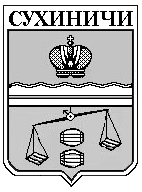 КАЛУЖСКАЯ ОБЛАСТЬСУХИНИЧСКИЙ РАЙОНпоселковая ДУМА городского ПОСЕЛЕНИЯ  «Поселок Середейский»РЕШЕНИЕ«24 » января  2019 года                                                                           № 161«Об утверждении Положения об организации и осуществлении мероприятий по работе с детьми и молодежью городского поселения «Поселок Середейский» Сухиничского района Калужской области»В соответствии с  пунктом 30 части 14 Федерального закона от 06.10.2003 № 131-ФЗ «Об общих принципах организации местного самоуправления в Российской Федерации» и     пунктом 29 статьи 7 Устава муниципального образования городского поселения «Поселок Середейский», в целях эффективной организации работы органов местного самоуправления муниципального образования городское поселение «Поселок Середейский» в решении вопросов организации и осуществления мероприятий по работе с детьми и молодежью,РЕШИЛА:	1.​ Утвердить Положение об организации и осуществлении мероприятий по работе с детьми и молодежью в муниципальном образовании городского поселения «Поселок Середейский» Сухиничского района Калужской области, согласно приложению.           2. Опубликовать (обнародовать) данное решение в соответствии с требованиями действующего законодательства и Уставом ГП «Поселок Середейский».  	3.​ Настоящее решение вступает в силу с момента официального опубликования (обнародования) в установленном порядке.Глава городского  поселения «Поселок Середейский»                                                               Т.Д.Цыбранкова                                                                                               Приложение к решению                                                                                                    от 24.01.2019г. № 161ПОЛОЖЕНИЕоб организации и осуществлении мероприятий по работе с детьми и молодежью в муниципальном образовании  городское поселение«Поселок Середейский» Сухиничского района Калужской областиСтатья 1.Общие положения1.1. Настоящее Положение разработано в соответствии с Федеральным законом от 06.10.2003 г. № 131-ФЗ «Об общих принципах организации местного самоуправления в Российской Федерации» и определяет формы и методы организации и осуществления мероприятий по работе с детьми и молодежью на территории  городского поселения «Поселок Середейский» Сухиничского  района Калужской области, направленные на создание и развитие правовых, социально-экономических и организационных условий для самореализации молодежи и её духовно-нравственного воспитания.1.2. Администрация городского поселения «Поселок Середейский»  (именуемое далее — Администрация) для реализации Положения об организации и осуществлении мероприятий по работе с детьми и молодежью в муниципальном образовании городское поселение «Поселок Середейский» Сухиничского района Калужской области принимает свои правовые акты. Статья 2. Цель, задачи и принципы организации и осуществления мероприятий по работе с детьми и молодежью 2.1. Основной целью организации и осуществления мероприятий по работе с детьми и молодежью на территории городского поселения «Поселок Середейский» Сухиничского  района Калужской области является создание условий для удовлетворения потребностей и интересов детей и молодежи, полноценного развития и самореализации детей и молодежи, повышения их социальной и деловой активности.2.2. Задачами работы с детьми и молодежью являются:— создание правовых, социально-экономических, организационных условий для выбора молодыми гражданами своего жизненного пути;— создание условий для обеспечения решения их социальных проблем, организации отдыха, досуга и занятости молодежи;— пропаганда здорового образа жизни;— содействие социальному, культурному, духовному и физическому развитию детей и молодежи, обеспечение основных гарантий их прав;— создание условий для включения молодежи в социально-экономическую политическую и культурную жизнь общества.2.3. Работа с детьми и молодежью в городском поселении «Поселок Середейский» основывается на принципах:— приоритета поддержки на муниципальном уровне детей и молодежи на этапе социального, культурного, духовного, физического становления, выбора жизненного пути, получения образования, включения в социально-профессиональную деятельность, создания семьи, реализации общественно значимых инициатив;— координации деятельности администрации городского поселения «Поселок Середейский», физических и юридических лиц в осуществлении мероприятий по работе с детьми и молодежью;— системного, комплексного подхода к реализации молодежной политики, предусматривающего объединение усилий различных социальных институтов. Статья 3. Система работы с детьми и молодежью на территории  городского поселения «Поселок Середейский»  3.1. Система работы с детьми и молодежью на территории  городского поселения «Поселок Середейский» включает:— совокупность программ и услуг, направленных на всестороннее удовлетворение потребностей и интересов детей и молодежи;— взаимосвязь специалиста, ответственного за работу с молодежью городского поселения и органов по работе с детьми и молодежью Сухиничского района;— деятельность юридических лиц различных форм собственности, реализующих программы и предоставляющих услуги в области работы с детьми и молодежью. Статья 4. Полномочия администрации   городского поселения в сфере организации и осуществления мероприятий по работе с детьми и молодежью на территории  городского поселения 4.1. К полномочиям администрации городского поселения в сфере организации и осуществления мероприятий по работе с детьми и молодежью относятся:— поддержка деятельности детских и молодежных общественных объединений;— организация и проведение фестивалей, конкурсов, семинаров, конференций, выставок, ярмарок и иных мероприятий по вопросам, входящим в компетенцию администрации городского поселения, в том числе с привлечением участников из других муниципальных образований;— организация поисковой работы, деятельности по увековечению памяти воинов, погибших при защите Отечества;— организация отдыха, досуга и занятости детей и молодежи для участия в фестивалях, конкурсах и других мероприятиях, в том числе посвященных знаменательным событиям и памятным датам;— организация работы по развитию молодежных обменов;— создание условий для формирования здорового образа жизни, профилактика наркомании, токсикомании и правонарушений в молодежной среде;— создание условий для поддержки и развития сети учреждений по работе с молодежью;— содействие в организации игровых и спортивных площадок;— содействие занятости молодежи, в том числе организация лагерей труда и отдыха, формирование трудовых бригад;— поддержка творческой молодежи и одаренных детей на основе поддержки их участия в конкурсах, фестивалях, турнирах;— развитие инфраструктуры для организации свободного времени и досуга детей и молодежи;— формирование здорового образа жизни, профилактика правонарушений, преступности и социально вредных явлений среди детей и молодежи;— содействие улучшению жилищных условий молодых семей;— разработка и реализация муниципальных целевых программ по организации и осуществлению мероприятий по работе с детьми и молодежью;Статья 5. Финансовые основы организации и осуществления мероприятий по работе с детьми и молодежью на территории городского поселения5.1. Финансовое обеспечение мероприятий по работе с детьми и молодежью на территории  Городского поселения осуществляется в соответствии с законодательством Российской Федерации.5.2. Источником финансирования мероприятий по работе с детьми и молодежью на территории  городского поселения является бюджет городского поселения и иные, не противоречащие законодательству Российской Федерации, денежные поступления.5.3. Объём средств, направленных на обеспечение, организацию и осуществление мероприятий по работе с детьми и молодежью, определяется ежегодно при формировании проекта бюджета на очередной финансовый год в соответствии с нормативами финансовых затрат, установленных действующим законодательством.ПОЯСНИТЕЛЬНАЯ ЗАПИСКАК предложению о разработке НПА «Положение об организации и осуществлении мероприятий по работе с детьми и молодежью в муниципальном образовании городское поселения «Поселок Середейский». Согласно п. 30 ст. 14 Федерального закона от 06.10.2003 № 131-ФЗ «Об общих принципах организации местного самоуправления в Российской Федерации» к вопросам местного значения городского поселения относится организация и осуществление мероприятий по работе с детьми и молодежью в поселении.Положение определяет формы и методы организации и осуществления мероприятий по работе с детьми и молодежью на территории  городского поселения, направленные на создание и развитие правовых, социально-экономических и организационных условий для самореализации молодежи и её духовно-нравственного воспитания.ФИНАНСОВО-ЭКОНОМИЧЕСКОЕ ОБОСНОВАНИЕк предложению о разработке НПА «Положение об организации и осуществлении мероприятий по работе с детьми и молодежью в муниципальном образовании городского поселения «Поселок Середейский». Принятие настоящего муниципального правового акта не потребует дополнительных расходов из местного  бюджета. ПЕРЕЧЕНЬмуниципальных нормативных правовых актов, подлежащих признанию утратившими силу, приостановлению, изменению или отменеВ случае принятия НПА муниципальные нормативные правовые акты подлежащие признанию утратившими силу, приостановлению, изменению  или отмене отсутствуют.   